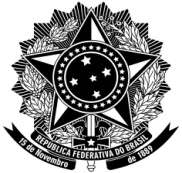                               UNIVERSIDADE FEDERAL DE JUIZ DE FORA                       DIRETORIA DE RELAÇÕES INTERNACIONAIS – D.R.I.       PROGRAMA ESTUDANTE-CONVÊNIO DA GRADUAÇÃO – PEC-G                     FICHA CADASTRO DE ALUNOS ESTRANGEIROSNOME COMPLETO:-----------------------------------------------------------------------CURSO:-----------------------------------------------MATRÍCULA:--------------------IDENTIFICAÇÃO:DATA DE NASCIMENTO: ------------------------ PAÍS:-------------------------------CIDADE: ------------------------------------------------------------------------------------NOME DO PAI: ---------------------------------------------------------------------------NOME DA MÃE: --------------------------------------------------------------------------Nº DO PASSAPORTE: -------------------------------------------------------------------VISTO TEMPORÁRIO IV Nº: -----------------------------------------------------------CONCEDIDO PELA EMBAIXADA DO BRASIL EM:---------------------------------NA DATA DE:------------------------------------------------------------------------------R.N.M: ---------------------------------------------------------------------------------------11. PRAZO DE VALIDADE DO VISTO:----------------------------------------------------12. TIPO DE VISTO: --------------------------------------------------------------------------13. ESCOLA DO ENSINO MÉDIO:--------------------------------------------------------------------------------------------------------------------------------------------------------------14. ANO DE CONCLUSÃO DO ENSINO MÉDIO: ----------------------------------------15. CIDADE: ------------------------------------------- PAÍS: --------------------------------16. ESTADO CIVIL: ---------------------------------------------------------------------------17. INFORMAÇÕES FAMILIARES NO PAÍS DE ORIGEM:       ENDEREÇO NO PAÍS DE ORIGEM :-----------------------------------------------------------------------------------------------------------------------------------------------------------------------------------------------------------------------------------------------------------       TELEFONE RESIDENCIAL: -------------------------------------------------------------18. PROFISSÃO DO PAI: --------------------------------------------------------------------19. PROFISSÃO DA MÃE: -------------------------------------------------------------------20. NÚMERO DE PESSOAS QUE COMPÕEM O GRUPO FAMILIAR: ---------------21. INFORMAÇÕES PESSOAIS:       ENDEREÇO NO BRASIL: RUA: ----------------------------------------------------------------------------------------- BAIRRO: ------------------------------------------------------------------------------------ CEP: ------------------------------ CIDADE: ----------------------------------UF:--------- TELEFONE CELULAR: ------------------------------------------------------------------- TELEFONE RESIDENCIAL: -------------------------------------------------------------  EMAIL 1): ---------------------------------------------------------------------------------  EMAIL 2): ----------------------------------------------------------------------------------22. INFORMAÇÕES ACADÊMICAS:        DATA DE INGRESSO: --------------------------------------------------------------------        DATA DE PREVISÃO DE CONCLUSÃO: ---------------------------------------------        CURSO : --------------------------------------------------------------------------------------        COORDENADOR DO CURSO: ----------------------------------------------------------        BOLSA: PROMISAES:-------------------------------------------------------------------                         BOLSA MÉRITO: -------------------------------------------------------------        PERÍODOS RECEBIDOS: ---------------------------------------------------------------      ------------------------------------------------------------------------------------------------      ------------------------------------------------------------------------------------------------      ------------------------------------------------------------------------------------------------ 23. INFORMAÇÕES BANCÁRIAS:        BANCO: -------------------------------------------------------------------------------------        AGÊNCIA: ----------------------------------------------------------------------------------          C/C: -----------------------------------------------------------------------------------------        C.P.F.: --------------------------------------------------------------------------------------24. RESPONSÁVEL FINANCEIRO PELO(A) ALUNO(A): ---------------------------------------------------------------------------------------------------------------------------------25. VALOR MENSAL DE MANTENÇA FINANCEIRA: ----------------------------------26. PROVA CELP BRAS:        sim (     )          não (     )27. IDIOMAS/ PROFICIÊNCIA:        a)  ORIGEM:------------------------------------------------------------------------------        b) INGLÊS:  sim (     )           não (    )        c) FRANCÊS: sim (   )           não (    )        d) DIALETO: ----------------------------------------------------------------------------         e) OUTRO(S): --------------------------------------------------------------------------28. INFORMAÇÕES DE SAÚDE:       a) Nº DO SEGURO SAÚDE:-------------------------------------------------------------       b) EMPRESA:------------------------------------------------------------------------------29. O ALUNO (A) POSSUI ALGUMA DOENÇA CRÔNICA?  Sim (  )   Não (  )        Se SIM – Qual? --------------------------------------------------------------------------30. FAZ USO DE MEDICAÇÃO CONTROLADA? Sim (  )    Não  (  )        Se SIM – Qual? --------------------------------------------------------------------------31:O ALUNO (A) POSSUI ALERGIA A ALGUM MEDICAMENTO? Sim(  ) Não( )        Se SIM – Qual? ---------------------------------------------------------------------------32. TIPO SANGUÍNEO: ----------------------------------------------------------------------33. CARTEIRA DE VACINAÇÃO: Sim (   )     Não  (  )JUIZ DE FORA, ------------------ DE ----------------------------2021.ASSINATURA: ---------------------------------------------------------------------------------